                                   «Курс молодого бойца»23 февраля в Рылёвском КДЦ проводилось конкурсное мероприятие для молодёжи посвящённое Дню защитника Отечества.Цель мероприятия: создание условий для развития и самореализации молодёжи, воспитание эстетического и художественного вкуса, формирование общей культуры.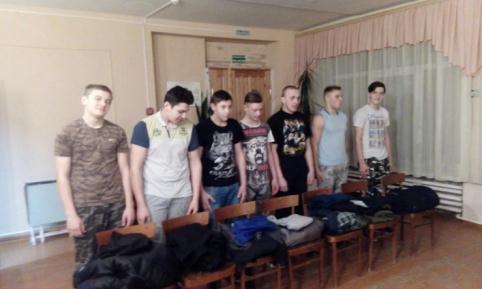 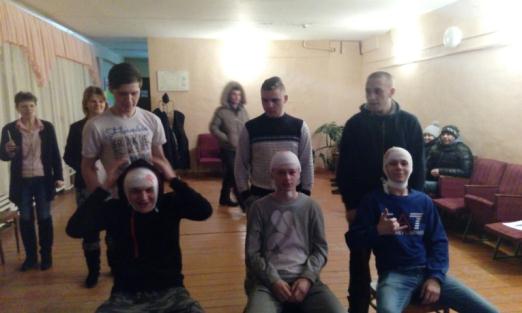 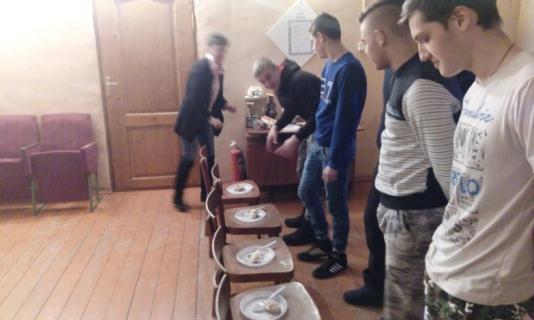 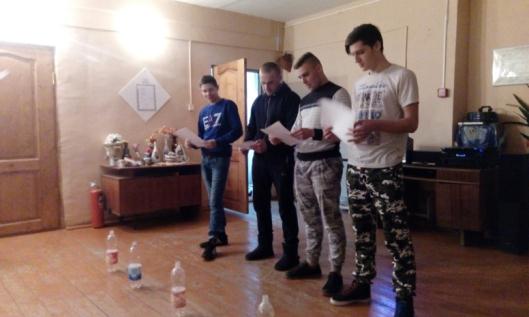 